Canción: La familia de Emilia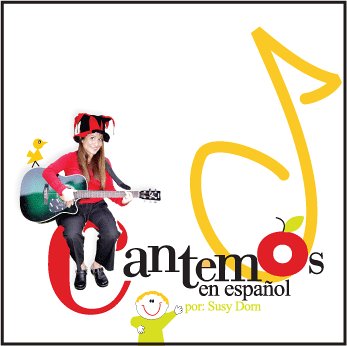 Yo soy Emilia y tengo una familia. Ella es mi ________________, y se llama Cecilia.Él es mi _________________, y se llama José.Es mi familia, mi familia, mi familia.Ella es mi hermana y se llama ___________________.Ella es mi abuela y ___________________ Gabriela.Es mi ____________________, se llama Marcelo.Es mi familia, mi familia, mi familia.Dibuja el árbol genealógico de Emilia. Escribe los nombres y relaciones.Ahora, inventa otro verso de la canción con tres miembros más de su familia:________________________________________________________________________________________________________________________________________________________________________________________________________________________Es mi familia, mi familia mi familia.*Para más canciones infantiles divertidas (y a veces molestosas) en español, busca la música de Susy Dorn, José Luis Orozco, y Charlotte Diamond 